Syndicat Force Ouvrière FINANCES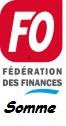 Section locale FO FINANCES 80DDFiP de la Somme 80000 AMIENSCOMPTE RENDU CHSCT DU 16/11/2017.La réunion a été présidée par le Directeur départemental des Finances Publiques de  la Somme, Mr Garagnon avec entre autres la présence de l’ISST ainsi que des représentants de la Douane et de l’Insee.Puis la séance a commencé avec en ordre du jour :1°) Approbation des procès-verbaux des 8 juin et 4 juillet 20172°) accident d’ascenseur de RollinIl faut dans un premier temps différencier l’aspect technique de l’aspect humain et médicalL’expertise de la société VERITAS mandatée pour contrôler les opérations effectuées par la société Schindler a révélé de nombreux points négatifs.(au nombre de 12) Le marché public national a mandaté la société Schindler pour effectuer la maintenance des ascenseurs de marque OTIS présents dans les différentes structures de la DDFIP 80.Les maintenances sont réalisées mais sans véritable contrôle compétent de la qualité de la prestation effectuée. Il s’avère en effet que cet accident est intervenu 20 jours après une visite approfondie de ces appareils par Schindler. L’ascenseur, censé supporter une charge de 1000kgs, contenait 9 personnes pour un poids approximatif de 750 kgs : la surcharge ne peut donc pas être invoquée par Schindler.De ce fait, la Direction va donc demander le soutien de sa Direction Générale afin de porter plainte contre Schindler et obtenir réparation des préjudices subis tant par l’Administration que par les victimes.Des dispositions vont être prises pour améliorer la situation et remettre en fonction ces appareils tout en prenant en compte la sécurité des utilisateurs. Il est à déplorer que cet accident ait été minimisé par les pompiers croyant intervenir pour un blocage de personnes dans un ascenseur alors qu’il s’agissait d’un réel accident qui aurait pu avoir des conséquences humaines bien plus graves encore, aucun blessé physique n’étant ici à constater.Nous constatons malheureusement qu’aucune vérification des constantes médicales (tension, etc…) n’a été réalisée après l’évacuation hors de l’ascenseur des personnels concernés par cet accident. Il aurait pourtant été souhaitable que ces contrôles de base aient été effectués. Une enquête du CHSCT est prévue pour répertorier les causes de cet accident et en mesurer les manquements ainsi que l’implication éventuelle de la société Schindler.Vos représentants FO Finances restent à la disposition des victimes pour un accompagnement individualisé si besoin3°) avis du CHSCT sur l’adaptation des structures et du réseau (ASR) 2018 de la DDFIP 80* fermeture des trésoreries spécialisées d’Hornoy le Bourg et de Villers-Bocage :Les agents de ces structures doivent se répartir sur Poix de Picardie et Doullens ;A la demande de la Direction, un ergonome interviendra au CFP de Poix pour étudier l’aménagement de l’espace dédié au personnel, les organisations syndicales s’invitent à cette visite ;Les avis syndicaux sont unanimement négatifs* transfert des secteurs fonciers des centres des impôts fonciers d’Abbeville et Amiens vers les SIP d’Abbeville et d’Amiens nord-est et sud-ouestLe service BNIC (cadastre) occupe une partie du 2° étage mais est désormais rattaché au siège national et devrait donc partir. La DIRCOFI a quant à elle demandé à venir sur Rollin pour regrouper ses deux brigades.Le Président veut que le cadastre soit près de l’Assiette. Le projet reste donc à l’étude.FO Finances a voté contre le projet4°) réaménagement immobilier pour information  de la division du SPL à la DDFIP CourbetFO Finances a voté pour ce regroupement de bureaux dédiés aux mêmes missions5°) point sur le projet d’installation du CRD de la DRDDICe projet auquel les agents des Douanes ont largement et activement participé s’est révélé très positif pour eux et emporte donc l’acceptation des organisations syndicales.6°) budget 2017 : compte-rendu du groupe de travail du 13 octobre 2017 et utilisation du solde des créditsDiverses demandes ayant déjà été acceptées en groupe de travail le 13 octobre, le solde sera utilisé pour l’achat de sèche-mains à Rollin, de casques Bluetooth aux Douanes, l'installation kit-mains libres dans les deux véhicules de service de la DDFIP80, une remise en état des ventilo-convecteurs du 2° étage de Vidame, un nettoyage des bouches de VMC à l’INSEE (dont 2 seront remplacées)7°) point sur la sécurisation du CFP d’AbbevilleDes caméras ont été installées à l’accueil ainsi qu’un visiophone et une caméra d’accompagnement pour les transporteurs de fonds Le financement de cette opération a été effectué par la DDFIP80 par anticipation.8°)- Questions diverses :La fermeture éventuelle de la cantine de Péronne est évoquée : seuls 9 repas par jour en moyenne sont servis pour un coût moyen de 15€ alors que la limite imposée par la Direction Générale est de 30 repas par jour pour un coût moyen de 12€. Seule une fréquentation désormais plus importante pourrait faire pencher la balance pour une pérennisation de ce lieu de restauration et par là même de l’emploi qu’il induit.Un trou de 4 barreaux dans la grille extérieure de Rollin permet l’intrusion sur le parking de cet immeuble, une solution est à l’étude.La mairie a installé des plots dont 2 sont amovibles manuellement pour la sécurité de l’entrée du site de RollinDemande d’une visite de contrôle de l’ISST suite à l’installation de nouveaux agents au service facturier de VidameRappel de l’interdiction de fumer à l’entrée de l’immeuble de Rollin tant pour les personnels que pour les usagers Les organisations syndicales souhaitent être associées au COPIL(comité de pilotage) de la cité administrative du 21° siècle. La demande est relayée par la Direction auprès des autorités concernéesVos élus FO Finances en CHSCT :Chantal BLONDIN Sylviane JOURDIN, Raymond JANCZAK,Olivier BLONDIN, Emmanuel CHASSAGNE , Frantz LARCHETIls restent bien sûr à votre entière disposition pour vous apporter aide et assistance pour tout problème que vous pourriez rencontrer.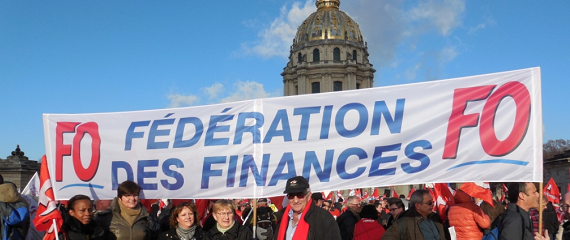 